Project Proposal Title PageTel Aviv UniversityFaculty of Medical and Health SciencesSchool of Public HealthTitleFinal Project Proposal in the Master’s Program for Disaster Management (M.DM)Type of final project: Submitted by , ID number: , Telephone number: The supervisor: I hereby confirm that I read and checked this proposal and deem it appropriate and written according to the School of Public Health’s guidelines: Advisor (if relevant):  From department: Original date of submission: Revised version date of submission: SignatureDepartmentName of supervisor(s):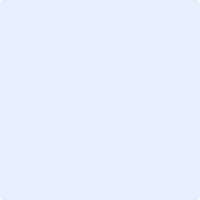 